RAPORT DE SPECIALITATEla proiectul de hotărâre privind stabilirea taxelor ce vor fi aplicate de Clubul Sportiv Corvinul 1921 Hunedoara,  pe anul 2023Temeiul legal al proiectului de hotărâre îl constituie prevederile art. 484 şi art. 486 din Legea nr. 227/2015 privind Codul Fiscal, cu modificările şi completările ulterioare, art. 27 şi art. 30 din Legea nr. 273/2006 privind finanţele publice locale, cu modificările şi completările ulterioare, ale art. 21 din Legea nr. 448/2006 privind protecţia şi promovarea drepturilor persoanelor cu handicap, republicată, cu modificările şi completările ulterioare, ale Codului civil, republicat, cu modificările şi completările ulterioare, ale Legii educaţiei fizice şi sportului nr. 69/2000, cu modificările și completările ulterioare, ale art. 4 lit. b) și art. 7 din Legea nr. 52/2003 privind transparenţa decizională în administraţia publică, republicată, cu modificările și completările ulterioare, ale Hotărârii Consiliului Local al Municipiului Hunedoara nr.274/2016 privind înființarea Clubului Sportiv Hunedoara, instituție publică, în subordinea Consiliului Local al Municipiului Hunedoara, cu modificările și completările ulterioare, precum și ale Hotărârii Consiliului Local al Municipiului Hunedoara nr. 256/2022 privind aprobarea structurii organizatorice – organigrama, a statului de funcții și a Regulamentului de organizare și funcționare al Clubului Sportiv Corvinul 1921 Hunedoara.Dat fiind rata inflaţiei comunicată atât pe site-ul Ministerului Dezvoltării, Lucrărilor Publice şi Administraţiei http://www.dpfbl.mdrap.ro/rata_inflatiei.html cât și pe site-ul Ministerului Finanțelor https://mfinante.gov.ro/ pentru anul 2021 care este de 5,1%, prin proiectul de hotărâre inițiat de Primarul municipiului Hunedoara, domnul Dan Bobouțanu, supus dezbaterii şi adoptării Consiliului Local al Municipiului Hunedoara se propune aprobarea stabilirii taxelor ce vor fi aplicate de Clubul Sportiv Corvinul 1921 Hunedoara,  pe anul 2023.          Având în vedere faptul că se desfășoară pe Stadionul ,,Michael Klein“ mai multe meciuri de fotbal în cadrul unor competiții Naționale,  Județene și Interjudețene se impune stabilirea taxelor ce vor fi aplicate de Clubul Sportiv Corvinul 1921 Hunedoara,  pe anul 2023.Astfel propunem stabilirea taxelor ce vor fi aplicate de Clubul Sportiv Hunedoara, pe anul 2023, după cum urmează:	- Taxa pentru acces la meciurile echipei de seniori a Clubului Sportiv Corvinul 1921 Hunedoara pe Stadionul ,,Michael Klein“ la competițiile Naționale  - 35 lei/persoană;	- Taxa pentru acces la meciurile echipei de seniori a Clubului Sportiv Corvinul 1921 Hunedoara pe Stadionul ,,Michael Klein“ la competițiile Județene și Interjudețene - 15 lei/persoană;- Abonament pentru acces la meciurile echipei de seniori a Clubului Sportiv Corvinul 1921 Hunedoara pe Stadionul ,,Michael Klein“ la competițiile Județene și Interjudețene - 210 lei/an/persoană.Vor beneficia de acces gratuit elevii pe baza carnetului de elev la meciurile echipei de seniori a C.S. Hunedoara pe Stadionul ,,Michael Klein“ la competițiile Naționale,  Județene și Interjudețene. Persoanele cu handicap vor beneficia de prevederile Legii nr.448/2006 privind protecţia şi promovarea drepturilor persoanelor cu handicap, republicată, cu modificările şi completările ulterioare.De asemenea, se va abroga Hotărârea Consiliului local al municipiului Hunedoara nr.400/2021.Totodată, se propune aprobarea procedurii şi modalității de încasare a taxelor/tarifelor ce vor fi aplicate de Clubul Sportiv Corvinul 1921 Hunedoara, pe anul 2023, conform Anexei la proiectul de hotărâre.Competența dezbaterii și adoptării prezentului proiect de hotărâre revine Consiliului Local al Municipiului Hunedoara în baza dispoziţiilor art. 129, alin. (1), alin. (2), lit. b), alin. (4), lit. c), alin. (14) şi art.139, art. 196 alin. (1) lit. a), din Ordonanţa de Urgenţă nr.57/2019 privind Codul administrativ, cu modificările și completările ulterioare.Hunedoara, la 29.11.2022DIRECTOR,SORIN ROBERT CIMPOCA								Compartiment Financiar - Contabil									        Luminița EgriROMÂNIAJUDEŢUL HUNEDOARAMUNICIPIUL HUNEDOARA                                                                       PRIMAR  Clubul Sportiv Corvinul 1921 Hunedoara Nr. 944/116125/29.11.2021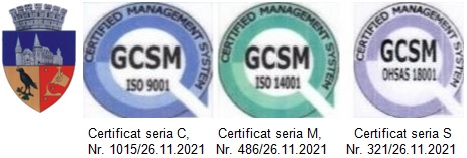 